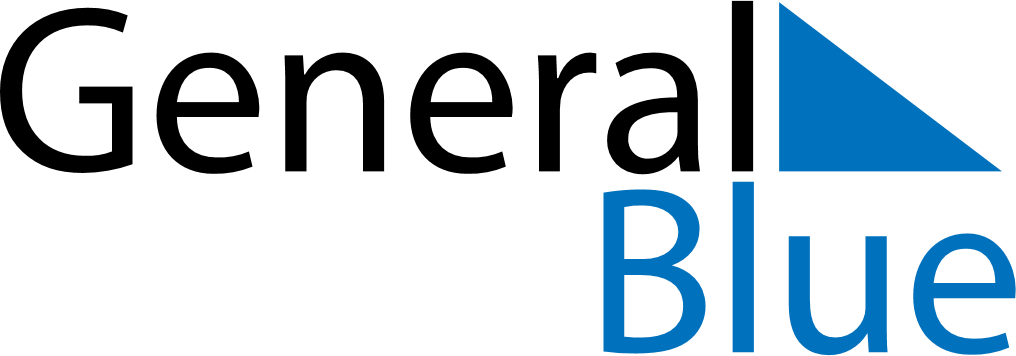 May 2025May 2025May 2025Faroe IslandsFaroe IslandsMondayTuesdayWednesdayThursdayFridaySaturdaySunday123456789101112131415161718Great Prayer Day19202122232425262728293031Ascension Day